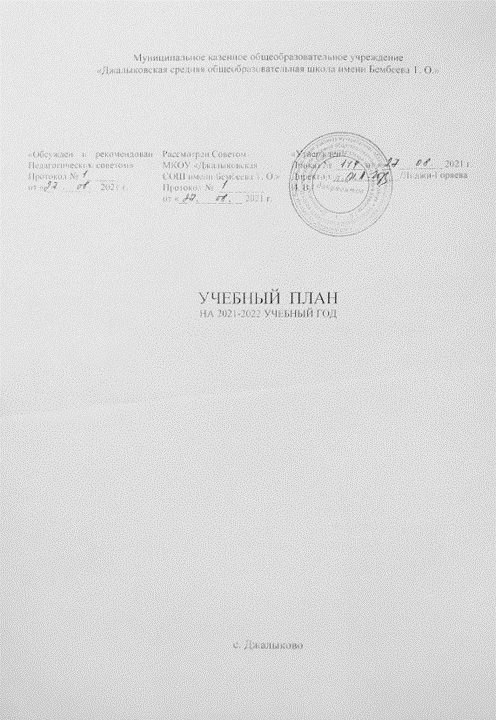 ПОЯСНИТЕЛЬНАЯ ЗАПИСКАУчебный план МКОУ «Джалыковская средняя общеобразовательная школа имени Бембеева Т. О.» составлен на основе Федерального Базисного учебного плана и примерных учебных планов, реализующих программы общего образования, федеральных государственных общеобразовательных стандартов, утвержденного Приказом МОиН РФ № 427 от 19.10.2009 г.Нормативно – правовая база составления учебного плана:   Основой для проектирования учебного плана МКОУ «Джалыковская СОШ им. Бембеева Т.О.» являются:Закон РФ от 29.12.2012 г. № 273 – ФЗ «Об образовании в Российской Федерации» (ст. 8 п. 1;  ст. 14 п 3);Приказ МО РФ от 05.03.2004 г. № 1089 «Об утверждении федерального компонента государственного стандарта образования»;Приказ МО РФ № 1312 от 09.03.2004 г. «Об утверждении федерального базисного плана и примерных учебных планов для ОУ РФ, реализующих программы общего образования»;Приказ МОиН РФ от 17.12.2010 г. № 1897 «Об утверждении и введении в действие Федерального государственного образовательного стандарта основного общего образования»;Приказ МОиН РФ от 19.12.2014 г. № 1598 «Об утверждении Федерального государственного образовательного стандарта начального общего образования обучающихся с ограниченными возможностями здоровья»;Инструктивно-методическое письмо МОиН РФ от 25.05.2015 г. № 08-761 «Об изучении предметных областей: «Основы религиозных культур и светской этики» и «Основы духовно-нравственной культуры народов России»;Примерные основные образовательные программы начального общего и основного общего образования, одобренные федеральным учебно-методическим объединением по общему образованию (Протокол заседания от 08.04.2015 г. № 1/15);Федеральные государственные общеобразовательные стандарты начального общего образования, утвержденные МОиН РФ от 06.10.2009 г. № 373;Постановление Главного государственного санитарного врача РФ от 29.12.2010 г. № 189 «Об утверждении СанПиН 2.4.2.2821-10 «Санитарно-эпидемиологические требования  к условиям и организации обучения в общеобразовательных учреждениях». (Раздел Х. Гигиенические требования к режиму образовательного процесса, п.10.5, 10.20., 10.21.,10.22., 10.23, 10.24);Приказ МОНиК РК № 1333 от 03.11.2010 г. «О введении третьего часа физической культуры»;Приказ МУ «Управление образования и культуры АЛРМО» № 87 от 18.11.2010 г. «Об изменении в федеральном базисном учебном плане и введении третьего часа физкультуры».Концепция профильного обучения на старшей ступени общего образования, утвержденного приказом МО РФ № 2783 от 18.07.2002 г.;Конституция РФ (ст. 26 ч. 2; ст. 68 ч. 3);Степное уложение (Конституция) РК (ст. 15., ст. 17);Указ Президента РФ от 19.12.2012 г. № 1666 «О стратегии государственной национальной политики РФ»;Закон РФ от 25.10.1991 г. № 1807 -1 «О языках народов Российской Федерации» (ст. 10 п 1);Закон РК от 15.12.2014 г. № 93-V-З «О государственных языках РК и иных языках в РК» (ст. 11 п 1);Закон РК от 15.12.2014 г. № 94-V-З «Об образовании в Республике Калмыкия» (ст. 3 п. 2);Указ Главы РК от 03.09.2014 г. № 110 «О мерах государственной поддержки сохранения и развития калмыцкого языка»;Устав МКОУ «Джалыковская СОШ имени Бембеева Т. О.» от 31.12.2015 г. Инструктивно-методическое письмо Министерства образования и науки РФ  от 20.06.2017 г. № ТС-194/08 «Об организации изучения учебного предмета «Астрономия».Письмо МОиН РК № 3635 от 24.08.2021 г. «О региональном (примерном) учебном плане на 2021 – 2022 учебный год».Письмо МОиН РК от 25.08.2021 г. № 3657 «О преподавании предметов региональной компетенции». Продолжительность учебной недели, учебных занятий.Организация образовательного процесса регламентируется годовым календарным учебным графиком. Образовательный процесс проводится во время учебного года, который начинается с 01 сентября 2021 года. Начало занятий в   08 часов 00 минут. Продолжительность учебного года во 2- 8, 10 классах – 35 учебные недели, в 9, 11 классах – 34 недели. Школа работает в режиме 5-дневной учебной недели во 2-11 классах. Продолжительность уроков во 2 - 11 классах – 45 минут. 	3. Особенности содержания учебных планов по уровням, обоснование усиления ряда дисциплин:Начальное общее образование. Учебный план для 2,3,4 классов составлен на основе Федерального государственного образовательного стандарта начального общего образования и базисного учебного (образовательного) плана образовательных учреждений Российской Федерации. 2-4 классы занимаются по образовательной программе «Школа России». Учебный план для 2 – 4 классов рассчитан на пятидневную учебную неделю. Во 2 классе (со второго полугодия) – 4 классах система аттестации достижений учащихся – промежуточная, по четвертям в форме выведения на основе текущих отметок, отметок за четверть, годовых и итоговых. Промежуточная аттестация проводится в соответствии с Федеральным законом РФ от 29.12.2012 № 273-ФЗ «Об образовании в Российской Федерации, Федеральным государственным образовательным стандартом, Уставом школы и Положением системе оценки достижения планируемых результатов освоения основной образовательной программы НОО. Учебный предмет «Русский язык» изучается во 2, 3 классах по 5 часа в неделю, в 4 классе – 4 часа. Учебный предмет «Математика» изучается во 2,3,4 классе по 4 часа в неделю. Учебный предмет «Литературное чтение» изучается во 2,3 классах по 2 часа в неделю, в 4 классе – 3 часа. Литературное чтение в начальной школе ориентировано на формирование и совершенствование всех видов речевой деятельности младшего школьника, на знакомство с богатым миром отечественной и зарубежной детской литературы, на развитие нравственных и эстетических чувств обучающихся, способных к творческой деятельности. Во 2-м классе литература рассматривается как один из видов искусства в контексте других его видов, таких как живопись и музыка; в 3–4-х классах литература раскрывается перед обучающимися как явление художественной культуры. Учебные предметы «Музыка», «Изобразительное искусство», «Технология» ведутся во 2 классе 1 час  в неделю и в комплекте 3-4 классы. Учебный предмет «Окружающий мир» изучается во 2,3,4 классах по 2 часа в неделю.  С целью формирования у младших школьников системных знаний умений и навыков о здоровом образе жизни и личной гигиене, об угрозах безопасности в сфере жизнедеятельности школьника, в учебном предмете «Окружающий мир», предусмотрено изучение элементов безопасности жизнедеятельности в объёме не менее 17 часов. Учебный предмет «Иностранный язык» изучается во 2,3,4 классах по 2 часа в неделю. «Физическая культура» изучается во 2-4-х классах в соответствии с Приказ МОНиК РК № 1333 от 03.11.2010 г. «О введении третьего часа физической культуры»; Приказ МУ «Управление образования и культуры АЛРМО» № 87 от 18.11.2010 г. «Об изменении в федеральном базисном учебном плане и введении третьего часа физкультуры», во 2,3,4 классах по 3 ч. в неделю (третий час ведется за счет внеурочной деятельности). В 3-4 классах предмет ведется в комплекте. В соответствии с ФГОС начального общего образования (приказ Минобрнауки России от 06.10.2009 г. № 373 и от 17.12.2010 г. № 1897) предметная область «Родной язык и литературное чтение на родном языке» являются обязательными для изучения.Особенности содержания данного учебного предмета в начальной школе региона связаны с разработанной и утвержденной программой по калмыцкому языку для начальных классов. Основной упор делается на развитие речи с сопутствующим изучением грамматики на основе связных текстов, литературных произведений. Культуроведческий аспект выражается в знакомстве с традициями, обычаями, историей народа. В рамках каждой темы формируется коммуникативная компетенция в единстве 3-х составляющих: языковой, речевой и культуроведческой. Инновационные учебники представляют собой интегрированный курс предмета «Родной язык», который объединяет развитие речи, грамматику и литературное чтение: во 2,3 классах по 3 часа в неделю, в 4 классе – 2 часа.В соответствии с приказом Минобрнауки России от 18декабря 2012г. № 1060 «О внесении изменений в федеральный государственный образовательный стандарт начального общего образования, утвержденный приказом Министерства образования и науки Российской Федерации от 06 октября 2009 г. № 373» в 4 классе изучается учебный курс «Основы буддийской культуры» 1 час в неделю. В соответствии с приказом Минобрнауки РФ от 12.05.2011 № 03-296 «Об организации внеурочной деятельности при введении федерального государственного образовательного стандарта общего образования» для организации внеурочной деятельности во 2,3,4-х классах по средствам выделения субвенций из местного бюджета предусмотрено 8 часов в каждом классе (итого 32 часа в каждом классе). Для индивидуального учета образовательных результатов, учащихся используется технология портфолио. В образовательном процессе при реализации федеральных государственных стандартов используются проектный, информационно – коммуникативный, исследовательские методы обучения. Индивидуальные интересы и потребности, учащихся осуществляются через внеурочную деятельность в школе в соответствии с требованиями федеральных государственных образовательных стандартов, основной образовательной программы начального общего образования имеющую оптимизационную модель.Основное общее образование. Учебный план 5 – 9 классов, реализующий основную образовательную программу основного общего образования ФГОС ООО, определяет общие рамки отбора содержания основного общего образования, разработки требований к его усвоению и организации образовательного процесса, а также выступает в качестве одного из основных механизмов его реализации. Часть учебного плана, формируемая участниками образовательного процесса, определяет содержание образования, обеспечивающего реализацию интересов и потребностей учащихся, их родителей (законных представителей), образовательной организации. Учебный план 5 - 9 классов направлен на реализацию целей и задач МКОУ «Джалыковская СОШ имени Бембеева Т. О.», определяемых Программой развития школы и основной образовательной программой основного общего образования.Цель учебного плана: обеспечение планируемых результатов по достижению учащимися 5 - 9 классов знаний, умении, навыков, компетенций и компетентностей, определяемых личностными, семейными, общественными, государственными потребностями и возможностями учащегося, индивидуальными особенностями его развития и состояния здоровья, представленными ФГОС ООО.Задачи учебного плана: Обеспечение преемственности начального общего и основного общего образования.Обеспечение доступности получения качественного основного общего образования, достижение планируемых результатов освоения Основной образовательной программы основного общего образования всеми учащимися. Обеспечение индивидуализированного психолого-педагогического сопровождения каждого учащегося, формирование образовательного базиса, основанного не только на знаниях, но и на соответствующем культурном уровне развития личности. Воспитание гражданственности, уважения к правам и свободе человека, трудолюбия, любви к окружающей природе, Родине, семье. В обязательной части учебного плана в предметной области «Филология» предусматривается изучение предмета «Русский язык». Целью изучения учебного предмета «Русский язык» является формирование общеучебных умений, навыков и обобщенных способов деятельности, в основе которых также задействованы все виды речемыслительной деятельности:- коммуникативные (владение всеми видами речевой деятельности и основами культуры устной и письменной речи, базовыми умениями и навыками использования языка в жизненно важных для учащихся сферах и ситуациях общения);- интеллектуальные (сравнение и сопоставление, соотнесение, синтез, обобщение, абстрагирование, оценивание и классификация);- информационные (умение осуществлять библиографический поиск, извлекать информацию из различных источников, умение работать с текстом);- организационные (умение формулировать цель деятельности, планировать ее, осуществлять самоконтроль, самооценку, самокоррекцию). На изучение предмета «Русский язык» в 5, 6 классах отводится по 5 часов, в 7 классе – 4 часа, в 8,9 классах – по 3 часа в неделю. Изучение предмета «Литература» направлено на достижение следующих целей:- воспитание духовно развитой личности, формирование гуманистического мировоззрения, гражданского сознания, чувства патриотизма, любви и уважения к литературе и ценностям отечественной культуры;- развитие эмоционального восприятия художественного текста, образного и аналитического мышления, творческого воображения, читательской культуры и понимания авторской позиции; - формирование начальных представлений о специфике литературы в ряду других искусств, потребности в самостоятельном чтении художественных произведений; развитие устной и письменной речи учащихся;- грамотное использование русского литературного языка при создании собственных устных и письменных высказываний. На изучение предмета «Литература» в 5,6,9 классах отводится по 3 часа, в 7, 8 классах – по 2 часа в неделю. Предметная область «Родной язык и родная литература» представлена: в 5,6,7 классах по 2 часа на изучение предмета «Родной язык (калмыцкий)», по 1 часу в 8, 9 классах; по 1 часу – «Родная литература (калмыцкая)» в 5-9 классах; в 5,6,7,9 классах – по 2 часа на изучение предмета «Родной язык (русский)», по 1 часу – на «Родную (русскую) литературу» в 6,7 классах. Изучение «Иностранного языка (английского языка)» направлено на достижение следующих целей:- развитие иноязычной коммуникативной компетенции в совокупности ее составляющих – речевой, языковой, социокультурной, компенсаторной, учебнопознавательной;- развитие коммуникативных умений в четырех основных видах речевой деятельности (говорение, аудирование, чтение, письмо);- овладение новыми языковыми средствами (фонетическими, орфографическими, лексическими, грамматическими) в соответствии c темами, сферами и ситуациями общения,- приобщение учащихся к культуре, традициям и реалиям страны изучаемого иностранного языка в рамках тем, сфер и ситуаций общения. На изучение предмета «Иностранный язык (английского языка)» в 5,6,7,8,9 классах отводится по 3 часа в неделю.Предмет «Математика» изучается в предметной области «Математика и информатика». Изучение «Математики» направлено на достижение следующих целей:- формирование представлений о математике как универсальном языке науки, средстве моделирования явлений и процессов, об идеях и методах математики;- развитие логического мышления, пространственного воображения, алгоритмической культуры, критичности мышления на уровне, необходимом для будущей профессиональной деятельности;- овладение математическими знаниями и умениями, необходимыми в повседневной жизни, для изучения школьных естественнонаучных дисциплин на базовом уровне, для получения образования в областях, не требующих углубленной математической подготовки;- воспитание средствами математики культуры личности, понимания значимости математики для научно-технического прогресса, отношения к математике как к части общечеловеческой культуры через знакомство с историей развития математики. Учебный предмет «Математика» изучается в 5,6 классах по 5 часов в неделю. В 7,8,9 классах учебный предмет «Математика» представлен предметами «Математика (курс «Алгебра») (по 3 часа) и «Математика (курс «Геометрия») (по 2 часа). В область «Общественно-научных предметов» входят учебные предметы:
«История. Всеобщая история», «Обществознание (включая экономику и право)», «География». В 5,6,7,8,9 классах предмет «История» изучается по 2 часа в неделю. Изучение «Истории» направлено на достижение следующих целей:- воспитание патриотизма, уважения к истории и традициям нашей Родины, к правам и свободам человека, демократическим принципам общественной жизни;- овладение элементарными методами исторического познания, умениями работать с различными источниками исторической информации;- применение знаний и представлений об исторически сложившихся системах социальных норм и ценностей для жизни в обществе. Учебный предмет «Обществознание» изучается в 6,7,8,9 классах по 1 часу в неделю, является интегрированным, построен по модульному принципу и включает содержательные разделы: «Общество», «Человек», «Социальная сфера», «Политика», «Экономика» и «Право». Изучение «Обществознания (включая экономику и право)» направлено на достижение следующих целей:- развитие личности, её познавательных интересов, критического мышления;- воспитание гражданской ответственности, уважения к социальным нормам; приверженности гуманистическим и демократическим ценностям, закрепленным в Конституции Российской Федерации;- освоение на уровне функциональной грамотности системы знаний, необходимых для социальной адаптации: об обществе;- овладение умениями познавательной, коммуникативной, практической деятельности в основных социальных ролях, характерных для данного возраста;- формирование опыта применения полученных знаний для решения типичных задач в области социальных отношений. Учебный предмет «География» изучается с 5 класса. В 5,6 классах предусмотрено по 1 часу, в 7,8,9 классах по 2 часа в неделю. Изучение предмета «География» направлено на достижение следующих целей:- освоение знаний об основных географических понятиях, географических особенностях природы, населения и хозяйства разных территорий, о России во всем ее географическом разнообразии и целостности, об окружающей среде, путях ее сохранения и рационального использования;- овладение умениями ориентироваться на местности;- развитие познавательных интересов, интеллектуальных и творческих способностей в процессе наблюдений за состоянием окружающей среды, решения географических задач, самостоятельного приобретения новых знаний;- воспитание любви к своей местности, своему региону, своей стране. Изучение естественно – научных предметов в 5,6,7 классах представлено предметом
«Биология» по 1 часу в неделю в каждом классе, в 8,9 классах – 2 часа в неделю. Изучение предмета «Биология» направлено на достижение следующих целей:- наблюдения за биологическими объектами и состоянием собственного организма, биологические эксперименты;- развитие познавательных интересов, интеллектуальных и творческих способностей в процессе проведения наблюдений за живыми организмами, работы с различными источниками информации;- воспитание позитивного ценностного отношения к живой природе, собственному здоровью и здоровью других людей, культуры поведения в природе;- иcпользование приобретенных знаний и умений в повседневной жизни для ухода за растениями, домашними животными, заботы о собственном здоровье, оказания первой помощи себе и окружающим.Предметная область «Искусство» представлена учебными предметами –
«Искусство (изобразительное искусство)», «Искусство (музыка)», «Искусство (мировая художественная культура)», которые изучаются как отдельные учебные предметы: «Искусство (ИЗО)» в 5,6,7 классах – по 1 часу в неделю, «Искусство (музыка)» в 5,6,7 классах– по 1 часу в неделю и «Искусство (мировая художественная культура)» в 8 классе 1 час. Предмет «Искусство (изобразительное искусство)» ставит целью преподавания художественное образование и эстетическое воспитание, приобщение школьника к миру пластических искусств как неотъемлемой части духовной и материальной культуры, эффективного средства формирования и развития личности учащегося. Цель изучения предмета «Искусство (музыка)» - формирование и развитие музыкальной культуры школьников как неотъемлемой части их духовной культуры. На предмет «Технология» в 5,6,7,8 классах отведено по 2 часа в неделю, в 9 классе – 1 час. Обучение школьников предмету «Технология» направлено на достижение следующих целей:- освоение технологических знаний, технологической культуры на основе включения учащихся в разнообразные виды технологической деятельности по созданию личностно или общественно значимых продуктов труда;- овладение общетрудовыми и специальными умениями, необходимыми для поиска и использования технологической информации;- воспитание трудолюбия, бережливости, аккуратности, целеустремленности, предприимчивости, ответственности за результаты своей деятельности, уважительного отношения к людям различных профессий и результатам их труда;- получение опыта применения знаний и умений в самостоятельной практической деятельности.Предметная область «Физическая культура и основы безопасности и
жизнедеятельности» представлена учебными предметами: «Физическая культура» в 5,6,7,8,9 классах по 2 часа в неделю и «Основы безопасности жизнедеятельности» в 8,9 классах по 1 часу в неделю. Изучение «Физической культуры» направлено на достижение следующих целей:- развитие основных физических качеств и способностей, укрепление здоровья, расширение функциональных возможностей организма;- формирование культуры движений, обогащение двигательного опыта физическими упражнениями.- упражнениями с общеразвивающей и корригирующей направленностью; воспитание устойчивых интересов и положительного эмоционально-ценностного отношения к физкультурно-оздоровительной и спортивно-оздоровительной деятельности.В соответствии с требованиями ФГОС ООО организация внеурочной занятости является неотъемлемой частью образовательного процесса ОУ.  В 5,6,7,8,9 классах внеурочная деятельность организуется по 5 направлениям: духовно – нравственное, физкультурно-спортивное, туристическо – краеведческое, научно-исследовательская деятельность.Среднее общее образование Учебный план для 10-11 классов рассчитан на пятидневную учебную неделю. В 10 – 11 классе система промежуточной аттестации проводится по полугодиям, году и итогу. Промежуточная аттестация по итогам 10 класса проводится по результатам годовых отметок и результатов диагностирования успешности по итогам учебного года. В 11 классе государственная итоговая аттестация за курс средней общей школы является обязательной в форме единого государственного экзамена. Среднее общее образование – завершающий уровень общего образования, призванный обеспечить функциональную грамотность и социальную адаптацию обучающихся, содействовать их общественному и гражданскому самоопределению. Эти функции предопределяют направленность целей на формирование социально грамотной и социально мобильной личности, осознающей свои гражданские права и обязанности, ясно представляющей себе потенциальные возможности, ресурсы и способы реализации выбранного жизненного пути. Принцип построения федерального базисного учебного плана для 10, 11 классов основан на базовом уровне.На уровне среднего общего образования изучаются в 10, 11 классах как самостоятельные учебные предметы: (по 1 часу в неделю) «Русский язык», «Информатика», «География», «Химия», «Биология», «Технология», «Основы безопасности жизнедеятельности»; (по 2 часа в неделю) «Родная литература»,  «История» (4 часа в неделю), «Обществознание», «Физика»; (по 2 часа в неделю) «Литература», «Иностранный язык», «Физическая культура»; (по 3 часа в неделю) «Математик. Алгебра и начала математического анализа», «Математика. Геометрия».  В соответствии с методическими рекомендациями на основании письма Министерства образования и науки Российской Федерации от 20 июня 2017 г. № ТС – 194/08 «Об организации изучения учебного предмета «Астрономия» введен учебный предмет «Астрономия» (изучается в 10 классе 1 час в неделю). Учебный план среднего общего образования и план внеурочной деятельности разработаны на основе федеральных государственных образовательных стандартов общего образования, примерных основных образовательных программ среднего общего образования с учётом методических рекомендаций по формированию учебных планов общеобразовательных организаций на 2021-2022 учебный год, реализующих ФГОС среднего общего образования.В связи с особыми условиями школы: сельская местность, отсутствие промышленных предприятий, малочисленность населения с преобладанием пострепродуктивного возраста, в следствии чего низкая численность детей школьного возраста, что обеспечивает формирования двух классов старшей школы (10 и 11 классы) с небольшой численность учащихся, у которых  разная профессиональная направленность, на третьем уровне обучения сформирован один 10 класс в количестве 4 обучающихся.На основе социального заказа родителей и учащихся в школе представлены  ледующие профессиональные направления: медико-биологическое;информационно-технологическое; социально-гуманитарное (педагогическое); филологическое,которые реализуются через универсальный профиль (вариант 1). Данный профиль предусматривает изучение ряда предметов на углубленном уровне и модулей. Это позволит без глубоких противоречий перейти к компетентностно-ориентированному обучению в условиях индивидуальных образовательных маршрутов. Учебный план для 10-11-х классов (завершающий уровень общего образования) обеспечивает функциональную грамотность и социальную адаптацию обучающихся, содействует их общественному и гражданскому самоопределению.    Цель: выполнение требований ФГОС СОО.Задачи: обеспечение профильного образования для каждого школьника, равного доступа к полноценному образованию всем обучающимся в соответствии с их индивидуальными способностями и потребностями; подготовка учащихся к восприятию и освоению современных реалий жизни, в которой ценностями являются самостоятельное действие и предприимчивость, соединенные с ценностью солидарной ответственности за общественное благосостояние; развитие проектной и исследовательской деятельности учащихся как формы организации классно-урочной и внеурочной работы; содействие развитию творческих способностей обучающихся; сохранение и укрепление физического и психического здоровья обучающихся; ориентация школьного образования на достижение выпускниками школьной зрелости.Приоритетами при формировании учебного плана школы III уровня обучения являются: защита обучающихся от перегрузок и сохранение их психологического и физического здоровья; интересы обучающихся, включение регионального минимума содержания образования выбор профиля; преемственность образовательных программ на разных ступенях общего образования, возможности получения профильногоШкола реализует идею непрерывности начального, основного, среднего общего образования, осуществляет преемственность между различными образовательными и возрастными уровнями обучения в соответствии с социальными потребностями и предоставляет возможность получения качественного образования.Принципы построения учебного плана для 10 класса основаны на идее двухуровнего (базового и профильного) освоения предметного содержания отдельных предметных областей. Исходя из этого, учебные предметы представлены в учебном плане на базовом и профильном уровнях.Изучение отдельных предметов на базовом уровне направлено на завершение общеобразовательной подготовки обучающихся.Профильные общеобразовательные учебные предметы – учебные предметы углубленного уровня, определяющие специализацию конкретного профиля обучения.В соответствии с требованиями ФГОС на третьем уровне обучения совокупность базовых и профильных общеобразовательных учебных предметов должна определять дальнейший выбор обучающимися специализированной подготовки (профильное обучение). Поэтому перед школой стоит задача создания «системы специализированной подготовки» (профильного обучения), ориентированной на индивидуализацию обучения и       социализацию обучающихся. Для реализации данной задачи часы части, формируемой участниками образовательных отношений, и часы внеурочной деятельности по предметам школьной программы, направлены на углубленное изучение предметов для реализации естественно-научного профиля, технологического профиля через индивидуализацию и формирование самостоятельной траектории обучения обучающегося.Каждый обучающийся выбирает свою траекторию развития, т.е. учебный план в соответствии с предложенными профилями, которые  способны обеспечить в том числе и конструирование своего учебного плана с учетом возможностей школы  и методического обеспечения, т.к. важнейшей задачей является получение обучающимися широкого универсального образования с углубленными знаниями не менее, чем по двум предметам и обеспечение преемственности между общим и профессиональным образованием, при этом реализуется эффективная подготовка выпускников школы к освоению программ высшего профессионального образования.На основе предварительного изучения запросов будущих десятиклассников на получение среднего общего образования сформировано 1 профильное направление, которое в качестве основы предлагается обучающимся для конструирования индивидуального учебного маршрута с углубленным изучением отдельных предметов изучение  математики и истории на углубленном уровне. В каждом плане учитывается обязательный объем аудиторной нагрузки, не превышает максимальный объем аудиторной учебной нагрузки.Базовые учебные предметы за два года обучения – учебные предметы, обеспечивающие завершение общеобразовательной подготовки обучающихся: «Русский язык» (2), «Литература» - 6 часов, «Иностранный язык» - 6 часа,  (в рамках учебного предмета «Иностранный  язык» в 10-11 классах изучаются английский язык), «Математика. Алгебра и начала анализа» и «Математика. Геометрия» (на углубленном уровне) – 12 часов, «Информатика» - 2 часа, «Физика» - 4 часа,  «История» (на углубленном уровне) – 8 часов, «Обществознание» - 4 часа, , «Физическая культура» - 6 часов, «ОБЖ» - 2 часа, «Астрономия» - 1 час .Учебные предметы по выбору (элективные и факультативные курсы) учебные предметы – обязательны для обучающихся. Индивидуальный проектС целью формирования навыков самостоятельной работы введен курс по выбору – Индивидуальный проект (1 ч. в неделю).Итоговый индивидуальный проект представляет собой особую форму организации деятельности обучающихся (учебное исследование или учебный проект).Итоговый индивидуальный проект выполняется обучающимися самостоятельно под руководством учителя-руководителя проекта по выбранной теме в рамках одного или нескольких изучаемых учебных предметов, курсов в любой избранной области деятельности (познавательной, практической, учебно-исследовательской, социальной, художественно-творческой, иной). Как правило, индивидуальный итоговый проект связан с профилем обучения. Индивидуальный проект выбран по предмету «Обществознание». Результаты выполнения индивидуального итогового проекта должны отражать:- сформированность навыков коммуникативной, учебно-исследовательской деятельности, критического мышления;- способностью инновационной, аналитической, творческой, интеллектуальной деятельности;- сформированность навыков проектной деятельности, а также самостоятельного применения приобретенных знаний и способов действий при решении различных задач, в том числе внеучебных, используя знания одного или нескольких учебных предметов или предметных областей;- способность постановки цели и формирования гипотезы исследования, планирования работы, отбора и интерпретации необходимой информации, структурирования аргументации результатов исследования на основе собранных данных, презентации результатов, использования правильной терминологии, аналитической и оценочной деятельности.Индивидуальный проект выполняется обучающимся в течение одного или двух лет как в рамках учебного времени при изучении того или иного предмета, так и в рамках внеучебной деятельности и должен быть представлен в виде завершенного учебного исследования или разработанного проекта: информационного, творческого, социального, прикладного, инновационного, конструкторского, инженерного, иного в рамках промежуточной аттестации или другого образовательного события в школе или за его пределами.Изучение учебных предметов федерального компонента организуется с использованием учебников, входящих в федеральные перечни учебников, утверждённые   приказом  Минобрнауки России от 18 июля 2016 года № 870 «Об утверждении Порядка формирования федерального перечня учебников, рекомендуемых к использованию при реализации имеющих государственную аккредитацию образовательных программ начального общего, основного общего, среднего общего образования»Учебные предметы решают важнейшие мировоззренческие задачи формирования у обучающихся правовой культуры как части общей культуры личности, активной гражданской и жизненной позиции, привития навыков грамотного правового и гражданского поведения.Изучение предметных областей на базовом уровне включает предметы: «Русский язык», «Литература», «Иностранный язык (английский)», «Родная литература (калмыцкая)», «Информатика», «Физика», «Обществознание», «Химия», «Биология», «География»,  «Физическая культура», «Астрономия». На углубленном уровне: «Алгебра и начала математического анализа», «Геометрия».Русский язык, (базовый курс) - требования к предметным результатам освоения базового курса русского языка должны отражать:- сформированность представлений о роли языка в жизни человека, общества, государства; приобщение через изучение русского языка к ценностям национальной культуры;-  способность свободно общаться в различных формах и на разные темы;- сформированность умений написания текстов по различным темам на русском языке- сформированность понятий о нормах русского литературного языка и применение знаний о них в речевой практике;- владение навыками самоанализа и самооценки на основе наблюдений за собственной речью;- владение умением представлять тексты в виде тезисов, конспектов, аннотаций, рефератов, сочинений различных жанров;- сформированность представлений об изобразительно-выразительных возможностях русского, родного (нерусского) языка;Литература, (базовый курс) - требования к предметным результатам освоения базового курса литература должны отражать:- сформированность понятий о нормах русского литературного языка и применение знаний о них в речевой практике;- владение навыками самоанализа и самооценки на основе наблюдений за собственной речью;- знание содержания произведений русской, родной и мировой классической литературы, их историко-культурного и нравственно- ценностного влияния на формирование национальной и мировой культуры;- способность выявлять в художественных текстах образы, темы и проблемы и выражать свое отношение к ним в развёрнутых аргументированных устных и письменных высказываниях;Иностранный английский язык, (базовый курс) - требования к предметным результатам освоения базового курса иностранного языка должны отражать:- сформированность коммуникативной иноязычной компетенции, необходимой для успешной социализации и самореализации, как инструмента межкультурного общения в современном политкультурном мире;- достижение порогового уровня владения иностранным языком, позволяющего выпускникам общаться в устной и письменной формах как с носителями изучаемого иностранного языка, так и с представителями других стран, использующими данный язык как средство общения;- сформированность умений использовать иностранный язык как средство для получения информации из иноязычных источников в образовательных и самообразовательных целях.Информатика (базовый курс) - требования к предметным результатам освоения базового курса информатики должны отражать:- сформированность представлений о роли информации и связанных с ней процессов в окружающем мире;- владение навыками алгоритмического мышления и понимание необходимости формального описания алгоритмов;- владение компьютерными средствами представления и анализа данных;- сформированность базовых навыков и умений по соблюдению требований техники безопасности, гигиены и ресурсосбережения при работе со средствами информации; понимания основ правовых аспектов  использования компьютерных программ и работы в Интернете;История (профильный курс) - требования к предметным результатам освоения профильного курса истории должны включать требования к результатам освоения базового курса и дополнительно отражать:- сформированность знаний о месте и роли исторической науки в системе научных дисциплин, представлений об историографии;- владение системными историческими знаниями, понимание места и роли России в мировой истории;- владение приёмами работы с историческими источниками, умениями самостоятельно анализировать документальную базу по исторической тематике;-сформированность умений оценивать различные исторические версии.Обществознание (базовый курс) - требования к предметным результатам освоения базового курса обществознания должны отражать:- сформированность знаний об обществе как целостной развивающейся системе в единстве и взаимодействии его основных сфер и институтов;- владение базовым понятийным аппаратом социальных наук;- владение умениями выявлять причинно-следственные,  функциональные, иерархические и другие связи социальных объектов и процессов;- сформированность представлений об основных тенденциях и возможных перспективах развития мирового сообщества в глобальном мире;- сформированность представлений о методах познания социальных явлений и процессов;- владение умениями применять полученные знания в повседневной  жизни, прогнозировать последствия принимаемых решений.География (базовый курс) - требования к предметным результатам освоения базового курса география должны отражать:- владение представлениями о современной географической науке, ее участии в решении важнейших проблем человечества;-  сформированность системы комплексных социально ориентированных географических знаний о закономерностях развития хозяйства стран мира, размещения населения и хозяйства стран мира, о динамике и территориальных особенностях процессов, протекающих в географическом пространстве мира;- владение умениями проведения наблюдений за отдельными географическими объектами, процессами и явлениями, их изменениями в результате природных и антропогенных воздействий;- владение умениями использовать мировые карты разного содержания для выявления закономерностей и тенденций, получения нового географического знания о социально-экономических процессах и явлениях;- владение умениями географического анализа и интерпретации разнообразной информации при выполнении практических работ;- владение умениями применять географические знания для объяснения и оценки экономико-географических процессов;- сформированность представлений и знаний об основных проблемах взаимодействия природы и общества, о природных и социально-экономических аспектах экологических проблем.Астрономия (базовый курс) - требования к предметным результатам освоения базового курса астрономия должны отражать:- сформированность представлений о строении Солнечной системы, об эволюции звезд и Вселенной; пространственно-временных масштабах Вселенной;- понимание сущности наблюдаемых во Вселенной явлений;- владение основополагающими астрономическими понятиями, теориями, законами и закономерностями, уверенное пользование астрономической терминологией и символикой;- сформированность представлений о значении астрономии в практической деятельности человека и дальнейшего научно-технического развития;- осознание роли отечественной науки в освоении и использовании космического пространства и развития, международного сотрудничества в этой области.Физическая культура (базовый курс) - требования к предметным результатам освоения базового курса физическая культура должны отражать:- умение использовать разнообразные формы и виды физкультурной деятельности для организации здорового образа жизни, активного отдыха и досуга;- владение современными технологиями укрепления и сохранения здоровья, поддержания работоспособности, профилактики предупреждения заболеваний, связанных с учебной и производственной деятельностью;- владение основными способами самоконтроля индивидуальных показателей здоровья, умственной и физической работоспособности, физического развития и физических качеств;- владение физическими упражнениями разной функциональной направленности, использование их в режиме учебной и производственной деятельности с целью профилактики переутомления и сохранения высокой работоспособности;- владение техническими приёмами и двигательными действиями базовых видов спорта, активное применение их в игровой и соревновательной деятельности.Основы безопасности жизнедеятельности (базовый курс) - требования к предметным результатам освоения базового курса основы безопасности жизнедеятельности должны отражать:- сформированность представлений о культуре безопасности жизнедеятельности, в том числе о культуре экологической безопасности как о жизненно важной социально-нравственной позиции личности, а также как о средстве, повышающем защищённость личности, общества и государства от внешних и внутренних угроз, включая отрицательное влияние человеческого фактора;- знание основ государственной системы, российского законодательства, направленных на защиту населения от внешних и внутренних угроз;- сформированность представлений о необходимости отрицания экстремизма, терроризма, других действий противоправного характера, а также асоциального поведения;- сформированность представлений о здоровом образе жизни как о средстве обеспечения духовного, физического и социального благополучия личности;- знание распространённых опасных и чрезвычайных ситуаций природного, техногенного и социального характера;- знание факторов, пагубно влияющих на здоровье человека, исключение из своей жизни вредных привычек (курения, пьянства и т. д.);- знание основных мер защиты (в том числе в области гражданской обороны) и правил поведения в условиях опасных и чрезвычайных ситуаций;- умение предвидеть возникновение опасных и чрезвычайных ситуаций по характерным для них признакам, а также использовать различные информационные источники;- умение применять полученные знания в области безопасности на практике, проектировать модели личного безопасного поведения в повседневной жизни и в различных опасных и чрезвычайных ситуациях;- знание основ обороны государства и воинской службы: законодательство об обороне государства и воинской обязанности граждан; права и обязанности гражданина до призыва, во время призыва и прохождения военной службы, уставные отношения, быт военнослужащих, порядок несения службы и воинские ритуалы, строевая, огневая и тактическая подготовка;- знание основных видов военно-профессиональной деятельности, особенностей прохождения военной службы по призыву и контракту, увольнения с военной службы и пребывания в запасе;- владение основами медицинских знаний и оказания первой помощи пострадавшим при неотложных состояниях (при травмах, отравлениях и различных видах поражений), включая знания об основных инфекционных заболеваниях и их профилактике.Математика. Алгебра и начала математического анализа, Математика. Геометрия (профильный курс) - требования к предметным результатам освоения профильного курса математики должны включать требования к результатам освоения базового курса и дополнительно отражать:- сформированность представлений о необходимости доказательств при обосновании математических утверждений и роли аксиоматики в проведении дедуктивных рассуждений;- сформированность понятийного аппарата по основным разделам курса математики; знаний основных теорем, формул и умения их применять; умения доказывать теоремы и находить нестандартные способы решения задач;- сформированность умений моделировать реальные ситуации, исследовать построенные модели, интерпретировать полученный результат;- сформированность представлений об основных понятиях математического анализа и их свойствах, владение умением характеризовать поведение функций, использование полученных знаний для описания и анализа реальных зависимостей;- владение умениями составления вероятностных моделей по условию   задачи и вычисления вероятности наступления событий, в том числе с применением формул комбинаторики и основных теорем теории вероятностей; исследования случайных величин по их распределению.Физика (базовый курс) - требования к предметным результатам освоения базового курса физики должны отражать:- сформированность представлений о роли и месте физики в современной научной картине мира; понимание физической сущности наблюдаемых во Вселенной явлений; понимание роли физики в формировании кругозора и функциональной грамотности человека для решения практических задач;- владение основополагающими физическими понятиями, закономерностями, законами и теориями; уверенное пользование физической терминологией и символикой;- владение основными методами научного познания, используемыми в физике: наблюдение, описание, измерение, эксперимент; умение обрабатывать результаты измерений, обнаруживать зависимость между физическими величинами, объяснять полученные результаты и делать выводы;- сформированность умения решать физические задачи;- сформированность умения применять полученные знания для объяснения условий протекания физических явлений в природе и для принятия практических решений в повседневной жизни;-  сформированность собственной позиции по отношению к физической информации, получаемой из разных источников.Химия (базовый курс) - требования к предметны результатам освоения базового курса химия должны отражать:- сформированность представлений о месте химии в современной научной картине мира; понимание роли химии в формировании кругозора и функциональной грамотности человека для решения практических задач;- владение основополагающими химическими понятиями, теориями, законами и закономерностями; уверенное пользование химической терминологией и символикой;- владение основными методами научного познания, используемыми в химии: наблюдение, описание, измерение, эксперимент; умение обрабатывать, объяснять результаты проведенных опытов и делать выводы; готовность и способность применять методы познания при решении практических задач;- сформированность умения давать количественные оценки и проводить расчеты по химическим формулам и уравнениям;- владение правилами техники безопасности при использовании химических веществ;- сформированность собственной позиции по отношению к химической информации, получаемой из разных источников.Биология (базовый курс) - требования к предметным результатам освоения базового курса биологии должны отражать:-  сформированность представлений о роли и месте биологии в современной научной картине мира; понимание роли биологии в формировании кругозора и функциональной грамотности человека для решения практических задач;- владение основополагающими понятиями и представлениями о живой природе, её уровневой организации и эволюции; уверенное пользование биологической терминологией и символикой;- владение основными методами научного познания, используемыми при биологических исследованиях живых объектов и экосистем: описание, измерение, проведение наблюдений; выявление и оценка антропогенных изменений в природе;- сформированность умений объяснять результаты биологических экспериментов, решать элементарные биологические задачи;  сформированность собственной позиции по отношению к биологической информации, получаемой из разных источников, к глобальным экологическим проблемам и путям их решения.Формы промежуточной (итоговой) аттестации обучающихся 10-11-хклассов (уровень среднего общего образования)Периодичность проведения промежуточной аттестации по предметам: 2 раза в год (в конце каждого полугодия).Промежуточная аттестация в 10-11 классах осуществляется в форме рубежного контроля по полугодиям посредством выставления полугодовых оценок с учетом текущих оценок и оценок за контрольные работы.Оценка по предмету за учебный год выставляется как средняя между полугодовыми с учетом динамики в течение года.Содержание внеурочной деятельностиСодержание внеурочной деятельности сформировано с учетом запросов обучающихся и их родителей (законных представителей), учитывает особенности, образовательные потребности и интересы обучающихся и организуется по направлениям развития личности.Внеурочная деятельность осуществляется во второй половине дня.Материально-техническое обеспечение внеурочной деятельностиДля организации внеурочной деятельности в рамках ФГОС в школе имеются следующие условия: занятия проводятся в одну смену, имеется столовая, в которой организовано питание, спортивный зал, библиотека с читальным залом, компьютерный класс, спортивная площадка.Спортивный зал оснащен необходимым оборудованием и спортивным инвентарем. Школа располагает материальной и технической базой, обеспечивающей организацию и проведение всех видов деятельности обучающихся. Материальная и техническая база соответствует действующим санитарным и противопожарным правилам и нормам, а также техническим и финансовыми нормативам, установленным для обслуживания этой базы.Кадровые условия для реализации внеурочной деятельностиЗанятия по внеурочной деятельности проводят учителя-предметники. Уровень квалификации педагогов соответствует требованиям, предъявляемым к квалификации по должностям «учитель» (приказ Министерства здравоохранения и социального развития Российской Федерации от 26 августа 2010 г. №761н «Об утверждении Единого квалификационного справочника должностей руководителей, специалистов и служащих», раздел «Квалификационные характеристики должностей работников образования»).УЧЕБНЫЙ ПЛАНдля 1-4 классов, реализующих программы начального общего образования в соответствии с ФГОС НОО, на 2021-2022 учебный годПЛАН ВНЕУРОЧНОЙ ДЕЯТЕЛЬНОСТИдля 1-4 классов, реализующих программы начального общего образования в соответствии с ФГОС НОО, на 2021-2022 учебный годУЧЕБНЫЙ ПЛАНдля 5-9 классов, реализующих программы основного общего образования в соответствии с ФГОС ООО, на 2021-2022 учебный годПЛАН ВНЕУРОЧНОЙ ДЕЯТЕЛЬНОСТИдля 5-9 классов, реализующих программы основного общего образования в соответствии с ФГОС ООО, на 2021-2022 учебный годУЧЕБНЫЙ ПЛАНуниверсального профиля (вариант 1)для 10 класса, реализующего программу среднего общего образования в соответствии с ФГОС СОО2021-2022 уч. г.ФАКУЛЬТАТИВНЫЕ КУРСЫ2021-2022 учебный годУЧЕБНЫЙ ПЛАНуниверсального профиля (вариант 1)для 11 класса, реализующего программу среднего общего образования в соответствии с ФГОС СОО2021-2022 уч. г.ФАКУЛЬТАТИВНЫЕ КУРСЫ2021-2022 учебный годпредметы10 класс10 класс10 класс11 класс11 класс11 класспредметыВходной мониторинг(сентябрь)Промежуточная аттестация(декабрь)Промежуточная аттестация(апрель-май)Входной мониторинг(сентябрь)Промежуточная аттестация(декабрь)Промежуточная аттестация(апрель-май)Русский язык(базовый)Комплекс   заданий  стандартизированной формы за май прошедшего учебного год(сравнительный анализ результатов, план коррекции знаний)Комплекс   заданий  стандартизированной формы  по материалу, изученному в сентябре-декабре текущего учебного год(сравнительный анализ результатов, план коррекции знаний)Комплекс   заданий  стандартизированной формы за текущего учебного год(сравнительный анализ результатов, план коррекции знаний)Комплексзаданийстандартизированной формы(КЗСФ)Комплексзаданийстандартизированной формы(КЗСФ)Комплексзаданийстандартизированной формы(КЗСФ)Литература(базовый)Комплекс   заданий  стандартизированной формы за май прошедшего учебного год(сравнительный анализ результатов, план коррекции знаний)Комплекс   заданий  стандартизированной формы  по материалу, изученному в сентябре-декабре текущего учебного год(сравнительный анализ результатов, план коррекции знаний)Комплекс   заданий  стандартизированной формы за текущего учебного год(сравнительный анализ результатов, план коррекции знаний)(КЗСФ)(КЗСФ)Иностранныйязык (базовый)Комплекс   заданий  стандартизированной формы за май прошедшего учебного год(сравнительный анализ результатов, план коррекции знаний)Комплекс   заданий  стандартизированной формы  по материалу, изученному в сентябре-декабре текущего учебного год(сравнительный анализ результатов, план коррекции знаний)Комплекс   заданий  стандартизированной формы за текущего учебного год(сравнительный анализ результатов, план коррекции знаний)(КЗСФ)(КЗСФ)История(профильный)Комплекс   заданий  стандартизированной формы за май прошедшего учебного год(сравнительный анализ результатов, план коррекции знаний)Комплекс   заданий  стандартизированной формы  по материалу, изученному в сентябре-декабре текущего учебного год(сравнительный анализ результатов, план коррекции знаний)Комплекс   заданий  стандартизированной формы за текущего учебного год(сравнительный анализ результатов, план коррекции знаний)(КЗСФ)(КЗСФ)(КЗСФ)Обществознание(базовый)Комплекс   заданий  стандартизированной формы за май прошедшего учебного год(сравнительный анализ результатов, план коррекции знаний)Комплекс   заданий  стандартизированной формы  по материалу, изученному в сентябре-декабре текущего учебного год(сравнительный анализ результатов, план коррекции знаний)Комплекс   заданий  стандартизированной формы за текущего учебного год(сравнительный анализ результатов, план коррекции знаний)(КЗСФ)(КЗСФ)(КЗСФ)Математика(профильный)Комплекс   заданий  стандартизированной формы за май прошедшего учебного год(сравнительный анализ результатов, план коррекции знаний)Комплекс   заданий  стандартизированной формы  по материалу, изученному в сентябре-декабре текущего учебного год(сравнительный анализ результатов, план коррекции знаний)Комплекс   заданий  стандартизированной формы за текущего учебного год(сравнительный анализ результатов, план коррекции знаний)(КЗСФ)(КЗСФ)(КЗСФ)Информатика(базовый)Комплекс   заданий  стандартизированной формы за май прошедшего учебного год(сравнительный анализ результатов, план коррекции знаний)Комплекс   заданий  стандартизированной формы  по материалу, изученному в сентябре-декабре текущего учебного год(сравнительный анализ результатов, план коррекции знаний)Комплекс   заданий  стандартизированной формы за текущего учебного год(сравнительный анализ результатов, план коррекции знаний)(КЗСФ)(КЗСФ)Биология(базовый)Комплекс   заданий  стандартизированной формы за май прошедшего учебного год(сравнительный анализ результатов, план коррекции знаний)Комплекс   заданий  стандартизированной формы  по материалу, изученному в сентябре-декабре текущего учебного год(сравнительный анализ результатов, план коррекции знаний)Комплекс   заданий  стандартизированной формы за текущего учебного год(сравнительный анализ результатов, план коррекции знаний)(КЗСФ)(КЗСФ)Химия(базовый)Комплекс   заданий  стандартизированной формы за май прошедшего учебного год(сравнительный анализ результатов, план коррекции знаний)Комплекс   заданий  стандартизированной формы  по материалу, изученному в сентябре-декабре текущего учебного год(сравнительный анализ результатов, план коррекции знаний)Комплекс   заданий  стандартизированной формы за текущего учебного год(сравнительный анализ результатов, план коррекции знаний)(КЗСФ)(КЗСФ)Физика(базовый)Комплекс   заданий  стандартизированной формы за май прошедшего учебного год(сравнительный анализ результатов, план коррекции знаний)Комплекс   заданий  стандартизированной формы  по материалу, изученному в сентябре-декабре текущего учебного год(сравнительный анализ результатов, план коррекции знаний)Комплекс   заданий  стандартизированной формы за текущего учебного год(сравнительный анализ результатов, план коррекции знаний)(КЗСФ)(КЗСФ)Астрономия(базовый)Комплекс   заданий  стандартизированной формы за май прошедшего учебного год(сравнительный анализ результатов, план коррекции знаний)Комплекс   заданий  стандартизированной формы  по материалу, изученному в сентябре-декабре текущего учебного год(сравнительный анализ результатов, план коррекции знаний)Комплекс   заданий  стандартизированной формы за текущего учебного год(сравнительный анализ результатов, план коррекции знаний)(КЗСФ)География (базовый)Комплекс   заданий  стандартизированной формы за май прошедшего учебного год(сравнительный анализ результатов, план коррекции знаний)Комплекс   заданий  стандартизированной формы  по материалу, изученному в сентябре-декабре текущего учебного год(сравнительный анализ результатов, план коррекции знаний)Комплекс   заданий  стандартизированной формы за текущего учебного год(сравнительный анализ результатов, план коррекции знаний)(КЗСФ)(КЗСФ)ОБЖ  (базовый)Комплекс   заданий  стандартизированной формы за май прошедшего учебного год(сравнительный анализ результатов, план коррекции знаний)Комплекс   заданий  стандартизированной формы  по материалу, изученному в сентябре-декабре текущего учебного год(сравнительный анализ результатов, план коррекции знаний)Комплекс   заданий  стандартизированной формы за текущего учебного год(сравнительный анализ результатов, план коррекции знаний)(КЗСФ)(КЗСФ)Физическая культура(базовый), в том числеВоенные сборыВоенные сборыВоенные сборыВоенные сборыКомплексзаданийстандартизированной формыИндивидуальныйитоговый проектзащитазащитазащитазащитаПредметные областиУчебные предметыКоличество часов в неделюКоличество часов в неделюКоличество часов в неделюКоличество часов в неделюПредметные областиУчебные предметы2 3 4Итого  Обязательная частьОбязательная частьРусский язык и литературное чтениеРусский язык55414Русский язык и литературное чтениеЛитературное чтение2237Родной языкЛитературное чтение на родном языкеРодной язык3328Иностранный языкИностранный язык2226Математика и информатикаМатематика44412Обществознание и естествознаниеОкружающий мир2226Основы религиозной культуры и светской этикиОсновы буддийской культуры--11ИскусствоМузыка1113ИскусствоИзобразительное искусство1113ТехнологияТехнология 1113Физическая культураФизическая культура2226ИтогоИтого23232369Предельно  допустимая учебная нагрузка при 5-дневной учебной неделеПредельно  допустимая учебная нагрузка при 5-дневной учебной неделе23232369Направления Название курсаКлассы Классы Классы 234духовно-нравственное«Народные традиции и обычаи»111«Страна этикета»1общеинтеллектуальное«Математика и конструирование»1«Занимательная математика»1«Финансовая грамотность»1«Я и компьютер»1«Информатика в играх и задачах»1«Математика вокруг нас»1«Друзьям русского языка»1«Творцы книг»1«Учимся создавать проекты»11общекультурное«Декоративно-прикладное творчество»1«Смотрю на мир глазами художника»1«Юный художник»1спортивно-оздоровительное«Хореография»1«Шахматы»111«Если хочешь быть здоров»1«Спортивный калейдоскоп»11Максимальная нагрузкаМаксимальная нагрузка888Предметные областиУчебные предметыКоличество часов в неделюКоличество часов в неделюКоличество часов в неделюКоличество часов в неделюКоличество часов в неделюКоличество часов в неделюПредметные областиУчебные предметы5 кл6 кл7 кл.8 кл.9 кл.Итого Обязательная частьОбязательная частьРусский язык и литератураРусский язык5543320Русский язык и литератураЛитература3322313Родной язык и Родная литература Родной язык 222118Родной язык и Родная литература Родная литература111115Иностранный языкИностранный язык3333315Математика и информатикаМатематика 5510Математика и информатикаМатематика: алгебра и начала математического анализа3339Математика и информатикаМатематика: геометрия 2226Математика и информатикаИнформатика1113Общественно-научные предметыИстория России. Всеобщая История2222210Общественно-научные предметыОбществознание 11114Общественно-научные предметыГеография 112228Естественнонаучные предметыФизика 2237Естественнонаучные предметыХимия224Естественнонаучные предметыБиология 111227ИскусствоМузыка 1113ИскусствоИзобразительное искусство1113ИскусствоМировая художественная культура11Технология Технология 222219Физическая культура, основы безопасности жизнедеятельности Основы безопасности жизнедеятельности112Физическая культура2222210ИтогоИтого2930323333157Предельно  допустимая учебная нагрузка при 5-дневной учебной неделеПредельно  допустимая учебная нагрузка при 5-дневной учебной неделе2930323333157Направления Название курсаКлассыКлассыКлассыКлассыКлассы56789духовно-нравственное«Наследие твое – твоя земля и твой язык»«Родной язык-твоя душа, твой мир»1«Край родной»1«Активисты школьного музея»1«История и культура родного края»1111«Этика»1«Я – патриот»1социальное«Я гражданин и патриот России» 1общеинтеллектуальное«Подготовка к ОГЭ по русскому языку»1«Здоровье и красота»1«Робототехника»1«Подготовка к ОГЭ по математике»1«Финансовая грамотность»1«Родной русский язык»2332«Многоликая биология»0,5«Химия и медицина»0,5ОДНКНР1«Практикум по калмыцкому языку»1«Увлекательный английский»1«Приглашаем в Англию»1«Удивительный английский язык»1общекультурное«Путешествие по Великобритании»1«Бумажные фантазии»1«Художественное творчество» 1«Стрельба из лука»11«Творческая мастерская»11спортивно-оздоровительное«Волейбол»1«Стрельба из лука»«Теннис»1«Футбол»1Максимальная нагрузкаМаксимальная нагрузка88888Предметная областьУчебный предметУровень Колич часов в неделюКоличество часов в годуРусский язык и литератураРусский языкБ135Русский язык и литератураЛитература Б3105Родной язык и родная литератураРодная литератураБ270Математика и информатикаМатематика: алгебра и начала математического анализаУ4210Математика и информатикаГеометрияБ2210Математика и информатикаИнформатика Б135Иностранные языкиИностранный языкБ3105Естественные наукиФизика Б270Общественные наукиИстория У4140Общественные наукиОбществознание Б270Физическая культура, экология и основы безопасности жизнедеятельностиФизическая культураБ3105Физическая культура, экология и основы безопасности жизнедеятельностиОсновы безопасности жизнедеятельностиБ135ИТОГОИТОГО28 ч.980Часть, формируемая участниками образовательных отношенийЧасть, формируемая участниками образовательных отношенийЧасть, формируемая участниками образовательных отношенийДополнительные учебные предметыБиология Б135Дополнительные учебные предметыХимия Б135Дополнительные учебные предметыГеография Б135Курсы по выборуИндивидуальный проектЭК135АстрономияФК135Технология ЭК135ИТОГОИТОГО6210Предельно  допустимая учебная нагрузкапри 5-дневной учебной неделеПредельно  допустимая учебная нагрузкапри 5-дневной учебной неделе341190Название курсаУровень Колич часов в неделюКоличество часов в годуСтрельба из лукаВД135МузееведениеВД135Предметная областьУчебный предметУровень Колич часов в неделюКоличество часов в годуРусский язык и литератураРусский языкБ235Русский язык и литератураЛитература Б3105Родной язык и родная литератураРодная литератураБ270Математика и информатикаМатематика: алгебра и начала математического анализаУ4210Математика и информатикаГеометрияБ2210Математика и информатикаИнформатика Б135Иностранные языкиИностранный языкБ3105Естественные наукиФизика Б270Общественные наукиИстория У4140Общественные наукиОбществознание Б270Физическая культура, экология и основы безопасности жизнедеятельностиФизическая культураБ3105Физическая культура, экология и основы безопасности жизнедеятельностиОсновы безопасности жизнедеятельностиБ135ИТОГОИТОГО29 ч.Часть, формируемая участниками образовательных отношенийЧасть, формируемая участниками образовательных отношенийЧасть, формируемая участниками образовательных отношенийДополнительные учебные предметыБиология Б135Дополнительные учебные предметыХимия Б135Дополнительные учебные предметыГеография Б135Курсы по выборуИндивидуальный проектЭК135Технология ЭК135ИТОГОИТОГО5210Предельно  допустимая учебная нагрузкапри 5-дневной учебной неделеПредельно  допустимая учебная нагрузкапри 5-дневной учебной неделе341190Название курсаУровень Колич часов в неделюКоличество часов в годуСтрельба из лукаЭК135Подготовке к ЕГЭ по русскому языкуВД135